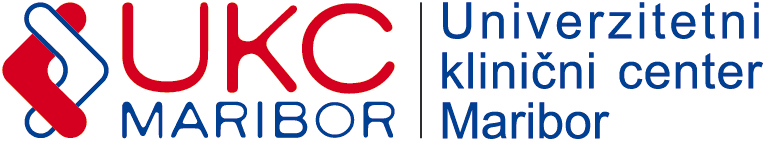 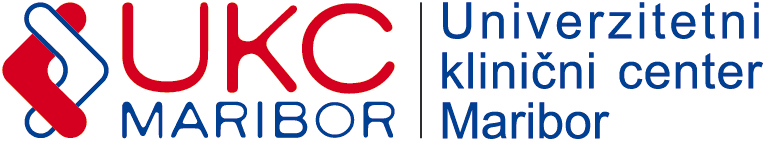 Številka: 422-E-PL-019-24DDatum:25.01.2024POVPRAŠEVANJESpoštovani!Vabimo vas k oddaji ponudbe za: »Najem WC kabine za obdobje dveh let z možnostjo podaljšanja «.Predmet naročila za oddajo ponudbe je podrobneje specificiran v specifikaciji zahtev naročnika.Rok za sprejem ponudb: 29.01.204 do 10.00 ure.Merilo za izbor: najnižja končna vrednost ponudbe v EUR brez DDV.Pri oblikovanju cene upoštevajte:Plačilo: 60 dni od prejema pravilno izstavljenega računa;dostava: UKC Maribor; popuste in rabate;davek na dodano vrednost (izkazati je potrebno stopnjo in znesek DDV);morebitne druge stroške.Ponudbo pošljite na e-poštni naslov:peter.leskovar@ukc-mb.siSpecifikacija zahtev naročnika: najem WC kabine (za obdobje dve let z možnostjo podaljšanja).                 1 kos Cena mora zajemat tedenski servis (črpanje in odlaganje fekalij, greznična tekočina, toaletni papir), končno črpanje ter odlaganje fekalij, ter odvoz.SLUŽBA ZA NABAVO OPREME, MATERIALA IN STORITEVOddelek nabave nezdravstvenega materiala in storitevTel: 051 617 414Peter Leskovar